Synest du det var fint å vere med på Lys vaken? 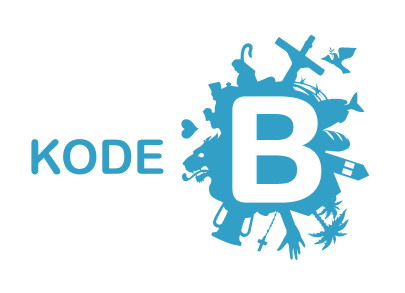 Bli med på Kode B. På Kode B skal vi utforske Bibelen på ulike spennande måtar.  Kode B går over fire samlingar. Vi møtest første gong	______ og avsluttar	______.	Stad:Du høyrer frå oss om kort tid.HelsingSynest du det var fint å vere med på Lys vaken? Bli med på Kode B. På Kode B skal vi utforske Bibelen på ulike spennande måtar.  Kode B går over fire samlingar. Vi møtest første gong	_____	og avsluttar _____.		Stad:Du høyrer frå oss om kort tid.HelsingSynest du det var fint å vere med på Lys vaken? Bli med på Kode B. På Kode B skal vi utforske Bibelen på ulike  spennande måtar.  Kode B går over fire samlingar. Vi møtest første gong	_____	og avsluttar _____.	Stad:Du høyrer frå oss om kort tid.Helsing